Spelling practise: 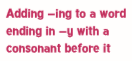 Now choose four of the words to write in a sentence.1. _____________________________________________________________________________________________2. _____________________________________________________________________________________________3. _____________________________________________________________________________________________4. ______________________________________________________________________________________________LookSayCoverWriteCheckWriteCheckWriteCheckexampleexampelexampleexamplecopying cryingreplyingmarryingcarryingflyingtryingdryingskiingtaxiing